MINISTERUL EDUCAȚIEI NAȚIONALE INSPECTORATUL ȘCOLAR JUDEȚEAN GALATIŞcoala Gimnazială  « Elena CUZA »  Galaţi, Județul Galați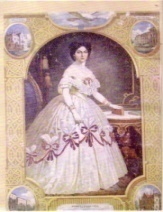 Str. Al. Cernat, nr. 190, Tel/ fax : 0236 466 476ANUNŢ DE CONCURSŞcoala Gimnazială Elena Cuza Galaţi organizează concurs pentru ocuparea pe perioadă nedeterminată a funcţiei contractuale de execuţie, vacante, 1 post format din ½ normă secretar II S şi ½ normă administrator patrimoniu I S .	Pentru a ocupa un post contractual vacant candidaţii trebuie să îndeplinească următoarele condiţii generale, conform art.3 al Regulamentului-cadru aprobat prin HG nr. 286/23.03.2011, cu modificările şi completările ulterioare:
 a) are cetăţenia română, cetăţenie a altor state membre ale Uniunii  Europene sau a statelor aparţinând Spaţiului Economic European şi domiciliul în România;
b) cunoaşte limba română, scris şi vorbit;
c) are vârsta minimă reglementată de prevederile legale;
d) are capacitate deplină de exerciţiu;
 e) are o stare de sănătate corespunzătoare postului pentru care candidează, atestată pe baza adeverinţei medicale eliberate de medicul de familie sau de unităţile sanitare abilitate;
 f) îndeplineşte condiţiile de studii şi, după caz, de vechime sau alte condiţii specifice potrivit cerinţelor postului scos la concurs;
 g) nu a fost condamnată definitiv pentru săvârşirea unei infracţiuni contra umanităţii, contra statului ori contra  autorităţii, de serviciu sau în legătură cu serviciul, care împiedică înfăptuirea justiţiei, de fals ori a unor fapte de corupţie sau a unei infracţiuni săvârşite cu intenţie, care ar face-o incompatibilă cu exercitarea funcţiei, cu excepţia situaţiei în care a intervenit reabilitarea.Condiţii specifice:studii superioare (economist, inginer)cunoştinţe operare PC, programe de contabilitate / contabilitateabilităţi de comunicare şi relaţionarecapacitate de gestionare a timpului şi priorităţilorAfișat în data de 06.07.2017Concursul se va organiza conform calendarului următor:Proba scrisă în data de 21.08.2017, ora 9:00Proba practică în data de 22.08.2017, ora 09:00Interviul în data de 22.08.2017, ora 12:00DOSARUL DE CONCURS Cf. HG  286/ 2011, actualizat, art. 6, dosarul de concurs care va contine urmatoarele documente:
a) cerere de inscriere la concurs adresata conducatorului autoritatii sau institutiei publice organizatoare;
b) copia actului de identitate sau orice alt document care atesta identitatea, potrivit legii, dupa caz;
c) copiile documentelor care sa ateste nivelul studiilor si ale altor acte care atesta efectuarea unor specializari, copiile documentelor care atesta indeplinirea conditiilor specifice;
d) copia carnetului de munca, conforma cu originalul, sau, dupa caz, o adeverinta care sa ateste vechimea in munca, in meserie si/sau in specialitatea studiilor;e) cazierul judiciar sau o declaratie pe propria raspundere ca nu are antecedente penale care sa-l faca incompatibil cu functia pentru care candideaza;
f) adeverinta medicala care sa ateste starea de sanatate corespunzatoare eliberata cu cel mult 6 luni anterior derularii concursului de catre medicul de familie al candidatului sau de catre unitatile sanitare abilitate;
g) curriculum vitae;
h) alte documente relevante pentru desfasurarea concursului.
(2) Adeverinta care atesta starea de sanatate contine, in clar, numarul, data, numele emitentului si calitatea acestuia, in formatul standard stabilit de Ministerul Sanatatii.
(3) In cazul documentului prevazut la lit. e), candidatul declarat admis la selectia dosarelor, care a depus la inscriere o declaratie pe propria raspundere ca nu are antecedente penale, are obligatia de a completa dosarul de concurs cu originalul cazierului judiciar, cel mai tarziu pana la data desfasurarii primei probe a concursului.
(4) Actele prevazute la lit. b), c) si h) vor fi prezentate si in original in vederea verificarii conformitatii copiilor cu acestea. Notă: documentele vor fi îndosariate într-un dosar cu șină din cartonTEMATICĂOrganizarea sistemului de învățământ preuniversitarÎncadrarea personalului în învățământul preuniversitarParticularități ale salarizării în învățământul preuniversitarActele de studii – tipuri, condiții de eliberare, modul de completareAfișat în data de 06.07.2017Duplicate ale actelor de studiiDocumente școlareAcordarea burselor școlare și a altor ajutoare sociale pentur eleviArhivarea și circuitul documentelorÎntocmirea și gestionarea bazelor de date EDUSAL, REVISAL, SIIIRBaza materială a unităţii de învăţământ învățământului preuniversitarÎntocmirea dosarului de achiziţii publiceÎntocmirea dosarelor de autorizare a unităţiiExecutarea contractului individual de muncă Inventarierea patrimoniului Predarea și primirea gestiunii de bunuri materiale Drepturi și obligații în legătură cu primirea , păstrarea, eliberarea bunurilor materiale Evidența și distribuirea produselor lactate și de panificație în școli  BIBLIOGRAFIE 1. Legea 1/2011 – Legea Educației Naționale2. Legea  16/1996 a Arhivelor Naționale actualizată3. Ordinul 5576/2011 privind criteriile generale de acordare a burselor elevilor în învățămânul  preuniversitar de stat4. Legea 126/2002 pentru aprobarea Ordinului 33/2001 privind acordarea de rechizite școlare5. Legea 53/2003 Codul muncii cu modificările și completările ulterioare6. Legea 277/2010  modificată cu OUG 93/20167. Legea 22/1969 modificată și completată prin Legea 54/19948. Legea nr.98/19 mai 2016 privind achiziţiile publice9. Legea nr. 307/2006 privind apărarea contra incendiilor, cu modificările ulterioare10. Legea 333/2003 privind paza obiectivelor, bunurilor, valorilor şi protecţia persoanelor, actualizată11. Legea 319 /2006 Legea securităţii şi sănătăţii în muncă cu modificările şi completările ulterioare12. Legea 22/1969 privind angajarea gestionarilor, constituirea de garanţii şi răspunderea în legătură cu gestionarea bunurilor, cu modificările şi completările ulterioare13. Ordinul 2861/2009 pentru aprobarea Normelor privind organizarea şi efectuarea inventarierii elementelor de natura activelor, datoriilor şi capitalurilor14. Ordinul nr. 5079/2016 pentru aprobarea Regulamentului de Organizare şi Funcţionare a Unităţilor din Învăţământul PreuniversitarAfișat în data de 06.07.2017PROBELE  DE CONCURS:1.Selecția dosarelor2.Proba scrisă (minim 50 puncte din maxim 100 puncte)3.Proba practică (minim 50 puncte din maxim 100 puncte)4.Interviu(minim 50 puncte din maxim 100 puncte)Concursul se va organiza conform calendarului următor:NOTĂ: se pot prezenta la următoarea etapă numai candidații declarați admiși la etapa precedentă. Relaţii suplimentare se pot obține la sediul ŞCOLII GIMNAZIALE “ELENA CUZA” GALAŢI, persoană de contact: secretar LOVIN GICA, tel. 0236/466476 Director,										Secretar,Prof. Crăciun Luminița								Lovin Gica Afișat în data de 06.07.2017Nr. Crt.ActivitățiDataOra1.Publicarea anunțului în Monitorul Oficial , partea a III-a10.07.20172.Depunerea dosarelor de concurs se va face la secretariatul unității24.07.2017-04.08.201710:00-16:003.Selecția dosarelor de către comisia de concurs07.08.20174.Rezultatul selecției dosarelor07.08.201716:005.Contestațiile formulate față de rezultatul selecției dosarelor08.08.201708.00- 12:006.Rezultatele contestațiilor privind selecția dosarelor09.08.201716:007.Proba scrisă21.08.201709:008.Afișarea rezultatelor în urma probei scrise21.08.201713:009.Depunerea contestațiilor la proba scrisă21.08.201714:00-16:0010.Afișarea rezultatelor contestațiilor la proba scrisă22.08.201708:0011.Proba practică22.08.201709:0012.Afișarea rezultatelor în urma probei practice22.08.201711:0015.Interviul22.08.201711:3016.Afișarea rezultatelor în urma interviului22.08.201714:0019.Afișarea rezultatelor finale23.08.201712:00